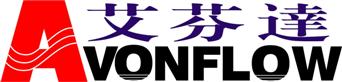 DECLARATION OF PERFORMANCE (DoP)In accordance with the EU Construction Products Regulation (No. 305/2011)	DoP No.: AVF-Radiators-DOP-16DZA09177Product identification code: As required under Article 6(2a)Please see attached list in Table AProduct-Type, batch or serial number or any other element allowing identification of the construction product as required under Article 11(4):RadiatorsIntended use:In heating systems in buildingsManufacturer:Name : Avonflow Sanitary Products Ltd.Address: West of Qiliu Road , Shangrao  Economic Development Zone ,Jiangxi, ChinaAuthorised representative:N/ASystem or systems of assessment and verification of constancy of performance (AVCP) of the construction product as set out in Construction Products Regulation (EU) 305/2011, Annex V:System 3In case of the declaration of performance concerning a construction product covered by a harmonised standard:BS EN 442:2014European Technical Assessment (ETA):N/ADeclared Performance:Declaration:The performance of the product identified in points 1 and 2 is in conformity with the declared performance in point 9.This declaration of performance is issued under the sole responsibility of the manufacturer identified in point 4.Signed for and on behalf of the manufacturer by:Essential characteristicsPerformanceHarmonised standardReaction to FireA1Release of dangerous substancesNONEBS EN 442 – 1: 2014BS EN 442 - 2: 2014Pressure tightnessNo leakage at 1.3 x maximum operating pressure (kPa)BS EN 442 – 1: 2014BS EN 442 - 2: 2014Resistance to PressureNo breakage at 1.69 x maximum operating pressure (kPa)Maximum operating pressure: See Table ABS EN 442 – 1: 2014BS EN 442 - 2: 2014Rated Thermal OutputsSee Table ABS EN 442 – 1: 2014BS EN 442 - 2: 2014Thermal output in different operating conditionsΦ = 8.70 x ΔT1.29BS EN 442 – 1: 2014BS EN 442 - 2: 2014Durability as:Durability as:BS EN 442 – 1: 2014BS EN 442 - 2: 2014Resistance against corrosion:PASSBS EN 442 – 1: 2014BS EN 442 - 2: 2014Nicole XuanSales(Name)(Function)30-September-2016(Date of issue)     30-September-2016(Signature)                                                                                  Table A                                                                                  Table A                                                                                  Table A                                                                                  Table A                                                                                  Table A                                                                                  Table ACustomer codeVendor codeDescriptionFinishingMaximum operating pressure（MPa)Rated Thermal Outputs
△50℃（W）102RF-600-6-SACAP13GC261_ARadiator 410 W x 600 H AnthraciteAnthracite0.3298 102RF-600-6-SWCAP13GC230_ARadiator 410 W x 600 H WhiteWhite0.3298 102RF-600-6-SBCAP13GC291_ARadiator 410 W x 600 H BlackBlack0.3298 102RF-600-6-SCCAG13GA067_ARadiator 410 W x 600 H ChromeChrome0.3235 102RF-600-9-SACAP13GC262_ARadiator 614 W x 600 H AnthraciteAnthracite0.3447 102RF-600-9-SWCAP13GC231_ARadiator 614 W x 600 H WhiteWhite0.3447 102RF-600-9-SBCAP13GC292_ARadiator 614 W x 600 H BlackBlack0.3447 102RF-600-9-SCCAG13GA068_ARadiator 614 W x 600 H ChromeChrome0.3353 102RF-600-11-SACAP13GC263_ARadiator 750 W x 600 H AnthraciteAnthracite0.3546 102RF-600-11-SWCAP13GC232_ARadiator 750 W x 600 H WhiteWhite0.3546 102RF-600-11-SBCAP13GC293_ARadiator 750 W x 600 H BlackBlack0.3546 102RF-600-11-SCCAG13GA069_ARadiator 750 W x 600 H ChromeChrome0.3431 102RF-600-13-SACAP13GC264_ARadiator 866 W x 600 H AnthraciteAnthracite0.3645 102RF-600-13-SWCAP13GC233_ARadiator 866 W x 600 H WhiteWhite0.3645 102RF-600-13-SBCAP13GC294_ARadiator 866 W x 600 H BlackBlack0.3645 102RF-600-13-SCCAG13GA070_ARadiator 866 W x 600 H ChromeChrome0.3510 102RF-600-15-SACAP13GC265_ARadiator 1022 W x 600 H AnthraciteAnthracite0.3744 102RF-600-15-SWCAP13GC234_ARadiator 1022 W x 600 H WhiteWhite0.3744 102RF-600-15-SBCAP13GC295_ARadiator 1022 W x 600 H BlackBlack0.3744 102RF-600-15-SCCAG13GA071_ARadiator 1022 W x 600 H ChromeChrome0.3588 102RF-600-17-SACAP13GC266_ARadiator 1158 W x 600 H AnthraciteAnthracite0.3844 102RF-600-17-SWCAP13GC235_ARadiator 1158 W x 600 H WhiteWhite0.3844 102RF-600-17-SBCAP13GC296_ARadiator 1158 W x 600 H BlackBlack0.3844 102RF-600-17-SCCAG13GA072_ARadiator 1158 W x 600 H ChromeChrome0.3666 102RF-600-21-SACAP13GC267_ARadiator 1430 W x 600 H AnthraciteAnthracite0.31042 102RF-600-21-SWCAP13GC236_ARadiator 1430 W x 600 H WhiteWhite0.31042 102RF-600-21-SBCAP13GC297_ARadiator 1430 W x 600 H BlackBlack0.31042 102RF-600-21-SCCAG13GA073_ARadiator 1430 W x 600 H ChromeChrome0.3823 102RF-600-6-DACAP13GC276_ARadiator 410 W x 600 H AnthraciteAnthracite0.3545 102RF-600-6-DWCAP13GC246_ARadiator 410 W x 600 H WhiteWhite0.3545 102RF-600-6-DBCAP13GC298_ARadiator 410 W x 600 H BlackBlack0.3545 102RF-600-9-DACAP13GC277_ARadiator 614 W x 600 H AnthraciteAnthracite0.3818 102RF-600-9-DWCAP13GC247_ARadiator 614 W x 600 H WhiteWhite0.3818 102RF-600-9-DBCAP13GC299_ARadiator 614 W x 600 H BlackBlack0.3818 102RF-600-11-DACAP13GC278_ARadiator 750 W x 600 H AnthraciteAnthracite0.31000 102RF-600-11-DWCAP13GC248_ARadiator 750 W x 600 H WhiteWhite0.31000 102RF-600-11-DBCAP13GC300_ARadiator 750 W x 600 H BlackBlack0.31000 102RF-600-13-DACAP13GC279_ARadiator 886 W x 600 H AnthraciteAnthracite0.31181 102RF-600-13-DWCAP13GC249_ARadiator 886 W x 600 H WhiteWhite0.31223 102RF-600-13-DBCAP13GC301_ARadiator 886 W x 600 H BlackBlack0.31264 102RF-600-15-DACAP13GC280_ARadiator 1022 W x 600 H AnthraciteAnthracite0.31363 102RF-600-15-DWCAP13GC250_ARadiator 1022 W x 600 H WhiteWhite0.31363 102RF-600-15-DBCAP13GC302_ARadiator 1022 W x 600 H BlackBlack0.31363 102RF-600-17-DACAP13GC281_ARadiator 1158 W x 600 H AnthraciteAnthracite0.31545 102RF-600-17-DWCAP13GC251_ARadiator 1158 W x 600 H WhiteWhite0.31545 102RF-600-17-DBCAP13GC303_ARadiator 1158 W x 600 H BlackBlack0.31545 102RF-600-21-DACAP13GC282_ARadiator 1430 W x 600 H AnthraciteAnthracite0.31908 102RF-600-21-DWCAP13GC252_ARadiator 1430 W x 600 H WhiteWhite0.31908 102RF-600-21-DBCAP13GC304_ARadiator 1430 W x 600 H BlackBlack0.31908 102RF-1600-4-SACAP13GC268_ARadiator 274 W x 1600 H AnthraciteAnthracite0.3474 102RF-1600-4-SWCAP13GC237_ARadiator 274 W x 1600 H WhiteWhite0.3474 102RF-1600-4-SBCAP13GC305_ARadiator 274 W x 1600 H BlackBlack0.3474 102RF-1600-4-SCCAG13GA074_ARadiator 274 W x 1600 H ChromeChrome0.3374 102RF-1600-6-SACAP13GC269_ARadiator 410 W x 1600 H AnthraciteAnthracite0.3710 102RF-1600-6-SWCAP13GC239_ARadiator 410 W x 1600 H WhiteWhite0.3710 102RF-1600-6-SBCAP13GC306_ARadiator 410 W x 1600 H BlackBlack0.3710 102RF-1600-6-SCCAG13GA075_ARadiator 410 W x 1600 H ChromeChrome0.3561 102RF-1600-8-SACAP13GC270_ARadiator 546 W x1600 H AnthraciteAnthracite0.3947 102RF-1600-8-SWCAP13GC240_ARadiator 546 W x1600 H WhiteWhite0.3947 102RF-1600-8-SBCAP13GC307_ARadiator 546 W x1600 H BlackBlack0.3947 102RF-1600-8-SCCAG13GA076_ARadiator 546 W x1600 H ChromeChrome0.3748 102RF-1600-10-SACAP13GC271_ARadiator 682 W x1600 H AnthraciteAnthracite0.31184 102RF-1600-10-SWCAP13GC241_ARadiator 682 W x1600 H WhiteWhite0.31184 102RF-1600-10-SBCAP13GC308_ARadiator 682 W x1600 H BlackBlack0.31184 102RF-1600-10-SCCAG13GA077_ARadiator 682 W x1600 H ChromeChrome0.3935 102RF-1600-4-DACAP13GC283_ARadiator 274 W x1600 H AnthraciteAnthracite0.3914 102RF-1600-4-DWCAP13GC253_ARadiator 274 W x1600 H WhiteWhite0.3914 102RF-1600-4-DBCAP13GC309_ARadiator 274 W x1600 H BlackBlack0.3914 102RF-1600-6-DACAP13GC284_ARadiator 410 W x1600 H AnthraciteAnthracite0.31370 102RF-1600-6-DWCAP13GC254_ARadiator 410 W x1600 H WhiteWhite0.31370 102RF-1600-6-DBCAP13GC310_ARadiator 410 W x1600 H BlackBlack0.31370 102RF-1600-8-DACAP13GC285_ARadiator 546 W x1600 H AnthraciteAnthracite0.31827 102RF-1600-8-DWCAP13GC255_ARadiator 546 W x1600 H WhiteWhite0.31827 102RF-1600-8-DBCAP13GC311_ARadiator 546 W x1600 H BlackBlack0.31827 102RF-1600-10-DACAP13GC286_ARadiator 682 W x1600 H AnthraciteAnthracite0.32284 102RF-1600-10-DWCAP13GC256_ARadiator 682 W x1600 H WhiteWhite0.32284 102RF-1600-10-DBCAP13GC312_ARadiator 682 W x1600 H BlackBlack0.32284 102RF-1800-4-SACAP13GC272_ARadiator 274 W x1800 H AnthraciteAnthracite0.3529 102RF-1800-4-SWCAP13GC242_ARadiator 274 W x1800 H WhiteWhite0.3529 102RF-1800-4-SBCAP13GC313_ARadiator 274 W x1800 H BlackBlack0.3529 102RF-1800-4-SCCAG13GA078_ARadiator 274 W x1800 H ChromeChrome0.3418 102RF-1800-6-SACAP13GC273_ARadiator 410 W x1800 H AnthraciteAnthracite0.3793 102RF-1800-6-SWCAP13GC243_ARadiator 410 W x1800 H WhiteWhite0.3793 102RF-1800-6-SBCAP13GC314_ARadiator 410 W x1800 H BlackBlack0.3793 102RF-1800-6-SCCAG13GA079_ARadiator 410 W x1800 H ChromeChrome0.3626 102RF-1800-8-SACAP13GC274_ARadiator 546 W x1800 H AnthraciteAnthracite0.31057 102RF-1800-8-SWCAP13GC244_ARadiator 546 W x1800 H WhiteWhite0.31057 102RF-1800-8-SBCAP13GC315_ARadiator 546 W x1800 H BlackBlack0.31057 102RF-1800-8-SCCAG13GA080_ARadiator 546 W x1800 H ChromeChrome0.3835 102RF-1800-10-SACAP13GC275_ARadiator 682 W x1800 H AnthraciteAnthracite0.31321 102RF-1800-10-SWCAP13GC245_ARadiator 682 W x1800 H WhiteWhite0.31321 102RF-1800-10-SBCAP13GC316_ARadiator 682 W x1800 H BlackBlack0.31321 102RF-1800-10-SCCAG13GA081_ARadiator 682 W x1800 H ChromeChrome0.31044 102RF-1800-4-DACAP13GC287_ARadiator 274 W x1800 H AnthraciteAnthracite0.31024 102RF-1800-4-DWCAP13GC257_ARadiator 274 W x1800 H WhiteWhite0.31024 102RF-1800-4-DBCAP13GC317_ARadiator 274 W x1800 H BlackBlack0.31024 102RF-1800-6-DACAP13GC288_ARadiator 410 W x1800 H AnthraciteAnthracite0.31535 102RF-1800-6-DWCAP13GC258_ARadiator 410 W x1800 H WhiteWhite0.31535 102RF-1800-6-DBCAP13GC318_ARadiator 410 W x1800 H BlackBlack0.31535 102RF-1800-8-DACAP13GC289_ARadiator 546 W x1800 H AnthraciteAnthracite0.32047 102RF-1800-8-DWCAP13GC259_ARadiator 546 W x1800 H WhiteWhite0.32047 102RF-1800-8-DBCAP13GC319_ARadiator 546 W x1800 H BlackBlack0.32047 102RF-1800-10-DACAP13GC290_ARadiator 682 W x1800 H AnthraciteAnthracite0.32559 102RF-1800-10-DWCAP13GC260_ARadiator 682 W x1800 H WhiteWhite0.32559 102RF-1800-10-DBCAP13GC320_ARadiator 682 W x1800 H BlackBlack0.32559 102RO-600-7-SACAP32GC388_ARadiator 414 W x 600 H AnthraciteAnthracite0.6304 102RO-600-7-SWCAP32GC358_ARadiator 414 W x 600 H WhiteWhite0.6304 102RO-600-7-SBCAP32GC418_ARadiator 414 W x 600 H BlackBlack0.6304 102RO-600-10-SACAP32GC389_ARadiator 519 W x 600 H AnthraciteAnthracite0.6434 102RO-600-10-SWCAP32GC359_ARadiator 519 W x 600 H WhiteWhite0.6434 102RO-600-10-SBCAP32GC419_ARadiator 519 W x 600 H BlackBlack0.6434 102RO-600-13-SACAP32GC390_ARadiator 768 W x 600 H AnthraciteAnthracite0.6564 102RO-600-13-SWCAP32GC360_ARadiator 768 W x 600 H WhiteWhite0.6564 102RO-600-13-SBCAP32GC420_ARadiator 768 W x 600 H BlackBlack0.6564 102RO-600-17-SACAP32GC391_ARadiator 1004 W x 600 H AnthraciteAnthracite0.6737 102RO-600-17-SWCAP32GC361_ARadiator 1004 W x 600 H WhiteWhite0.6737 102RO-600-17-SBCAP32GC421_ARadiator 1004 W x 600 H BlackBlack0.6737 102RO-600-20-SACAP32GC392_ARadiator 1181 W x 600 H AnthraciteAnthracite0.6867 102RO-600-20-SWCAP32GC362_ARadiator 1181 W x 600 H WhiteWhite0.6867 102RO-600-20-SBCAP32GC422_ARadiator 1181 W x 600 H BlackBlack0.6867 102RO-600-24-SACAP32GC393_ARadiator 1417 W x 600 H AnthraciteAnthracite0.61040 102RO-600-24-SWCAP32GC363_ARadiator 1417 W x 600 H WhiteWhite0.61040 102RO-600-24-SBCAP32GC423_ARadiator 1417 W x 600 H BlackBlack0.61040 102RO-600-27-SACAP32GC394_ARadiator 1594 W x 600 H AnthraciteAnthracite0.61170 102RO-600-27-SWCAP32GC364_ARadiator 1594 W x 600 H WhiteWhite0.61170 102RO-600-27-SBCAP32GC424_ARadiator 1594 W x 600 H BlackBlack0.61170 102RO-600-7-DACAP32GC403_ARadiator 414 W x 600 H AnthraciteAnthracite0.6564 102RO-600-7-DWCAP32GC373_ARadiator 414 W x 600 H WhiteWhite0.6564 102RO-600-7-DBCAP32GC425_ARadiator 414 W x 600 H BlackBlack0.6564 102RO-600-10-DACAP32GC404_ARadiator 591 W x 600 H AnthraciteAnthracite0.6806 102RO-600-10-DWCAP32GC374_ARadiator 591 W x 600 H WhiteWhite0.6806 102RO-600-10-DBCAP32GC426_ARadiator 519 W x 600 H BlackBlack0.6806 102RO-600-13-DACAP32GC405_ARadiator 768 W x 600 H AnthraciteAnthracite0.61048 102RO-600-13-DWCAP32GC375_ARadiator 768 W x 600 H WhiteWhite0.61048 102RO-600-13-DBCAP32GC427_ARadiator 768 W x 600 H BlackBlack0.61048 102RO-600-17-DACAP32GC406_ARadiator 1004 W x 600 H AnthraciteAnthracite0.61370 102RO-600-17-DWCAP32GC376_ARadiator 1004 W x 600 H WhiteWhite0.61370 102RO-600-17-DBCAP32GC428_ARadiator 1004 W x 600 H BlackBlack0.61370 102RO-600-20-DACAP32GC407_ARadiator 1181 W x 600 H AnthraciteAnthracite0.61612 102RO-600-20-DWCAP32GC377_ARadiator 1181 W x 600 H WhiteWhite0.61612 102RO-600-20-DBCAP32GC429_ARadiator 1181 W x 600 H BlackBlack0.61612 102RO-600-24-DACAP32GC408_ARadiator 1417 W x 600 H AnthraciteAnthracite0.61934 102RO-600-24-DWCAP32GC378_ARadiator 1417 W x 600 H WhiteWhite0.61934 102RO-600-24-DBCAP32GC430_ARadiator 1417 W x 600 H BlackBlack0.61934 102RO-600-27-DACAP32GC409_ARadiator 1594 W x 600 H AnthraciteAnthracite0.62176 102RO-600-27-DWCAP32GC379_ARadiator 1594 W x 600 H WhiteWhite0.62176 102RO-600-27-DBCAP32GC431_ARadiator 1594 W x 600 H BlackBlack0.62176 102RO-1600-4-SACAP32GC395_ARadiator 237 W x 1600 H AnthraciteAnthracite0.6422 102RO-1600-4-SWCAP32GC365_ARadiator 237 W x 1600 H WhiteWhite0.6422 102RO-1600-4-SBCAP32GC432_ARadiator 237 W x 1600 H BlackBlack0.6422 102RO-1600-6-SACAP32GC396_ARadiator 355 W x 1600 H AnthraciteAnthracite0.6633 102RO-1600-6-SWCAP32GC366_ARadiator 355 W x 1600 H WhiteWhite0.6633 102RO-1600-6-SBCAP32GC433_ARadiator 355 W x 1600 H BlackBlack0.6633 102RO-1600-8-SACAP32GC397_ARadiator 473 W x 1600 H AnthraciteAnthracite0.6843 102RO-1600-8-SWCAP32GC367_ARadiator 473 W x 1600 H WhiteWhite0.6843 102RO-1600-8-SBCAP32GC434_ARadiator 473 W x 1600 H BlackBlack0.6843 102RO-1600-10-SACAP32GC398_ARadiator 591 W x 1600 H AnthraciteAnthracite0.61054 102RO-1600-10-SWCAP32GC368_ARadiator 591 W x 1600 H WhiteWhite0.61054 102RO-1600-10-SBCAP32GC435_ARadiator 591 W x 1600 H BlackBlack0.61054 102RO-1600-4-DACAP32GC410_ARadiator 237 W x 1600 H AnthraciteAnthracite0.6819 102RO-1600-4-DWCAP32GC380_ARadiator 237 W x 1600 H WhiteWhite0.6819 102RO-1600-4-DBCAP32GC436_ARadiator 237 W x 1600 H BlackBlack0.6819 102RO-1600-6-DACAP32GC411_ARadiator 355 W x 1600 H AnthraciteAnthracite0.61228 102RO-1600-6-DWCAP32GC381_ARadiator 355 W x 1600 H  WhiteWhite0.61228 102RO-1600-6-DBCAP32GC437_ARadiator 355 W x 1600 H  BlackBlack0.61228 102RO-1600-8-DACAP32GC412_ARadiator 473 W x 1600 H AnthraciteAnthracite0.61638 102RO-1600-8-DWCAP32GC382_ARadiator 473 W x 1600 H  WhiteWhite0.61638 102RO-1600-8-DBCAP32GC438_ARadiator 473 W x 1600 H  BlackBlack0.61638 102RO-1600-10-DACAP32GC413_ARadiator 591 W x 1600 H AnthraciteAnthracite0.62047 102RO-1600-10-DWCAP32GC383_ARadiator 591 W x 1600 H  WhiteWhite0.62047 102RO-1600-10-DBCAP32GC439_ARadiator 591 W x 1600 H  BlackBlack0.62047 102RO-1800-4-SACAP32GC399_ARadiator 237 W x 1800 H AnthraciteAnthracite0.6471 102RO-1800-4-SWCAP32GC369_ARadiator 237 W x 1800 H  WhiteWhite0.6471 102RO-1800-4-SBCAP32GC440_ARadiator 237 W x 1800 H  BlackBlack0.6471 102RO-1800-6-SACAP32GC400_ARadiator 355 W x 1800 H AnthraciteAnthracite0.6707 102RO-1800-6-SWCAP32GC370_ARadiator 355 W x 1800 H   WhiteWhite0.6707 102RO-1800-6-SBCAP32GC441_ARadiator 355 W x 1800 H   BlackBlack0.6707 102RO-1800-8-SACAP32GC401_ARadiator 473 W x 1800 H AnthraciteAnthracite0.6943 102RO-1800-8-SWCAP32GC371_ARadiator 473 W x 1800 H  WhiteWhite0.6943 102RO-1800-8-SBCAP32GC442_ARadiator 473 W x 1800 H BlackBlack0.6943 102RO-1800-10-SACAP32GC402_ARadiator 591 W x 1800 H AnthraciteAnthracite0.61178 102RO-1800-10-SWCAP32GC372_ARadiator 591 W x 1800 H WhiteWhite0.61178 102RO-1800-10-SBCAP32GC443_ARadiator 591 W x 1800 HBlackBlack0.61178 102RO-1800-4-DACAP32GC414_ARadiator 591 W x 1800 H AnthraciteAnthracite0.6918 102RO-1800-4-DWCAP32GC384_ARadiator 591 W x 1800 H WhiteWhite0.6918 102RO-1800-4-DBCAP32GC444_ARadiator 591 W x 1800 HBlackBlack0.6918 102RO-1800-6-DACAP32GC415_ARadiator 355 W x 1800 H AnthraciteAnthracite0.61377 102RO-1800-6-DWCAP32GC385_ARadiator 355 W x 1800 H WhiteWhite0.61377 102RO-1800-6-DBCAP32GC445_ARadiator 355 W x 1800 H BlackBlack0.61377 102RO-1800-8-DACAP32GC416_ARadiator 473 W x 1800 H AnthraciteAnthracite0.61836 102RO-1800-8-DWCAP32GC386_ARadiator 473 W x 1800 H WhiteWhite0.61836 102RO-1800-8-DBCAP32GC446_ARadiator 473 W x 1800 H BlackBlack0.61836 102RO-1800-10-DACAP32GC417_ARadiator 591 W x 1800 H AnthraciteAnthracite0.62295 102RO-1800-10-DWCAP32GC387_ARadiator 591 W x 1800 H WhiteWhite0.62295 102RO-1800-10-DBCAP32GC447_ARadiator 591 W x 1800 H BlackBlack0.62295 102TF-6540-7-ACAP11GC173_ARadiator 400 W x 650 H AnthraciteAnthracite0.3296 102TF-6540-7-BCAP11GC183_ARadiator 400 W x 650 H BlackBlack0.3296 102TF-6540-7-CCAG11GA104_ARadiator 400 W x 650 H ChromeChrome0.3234 102TF-6540-7-WCAP11GC163_ARadiator 400 W x 650 H WhiteWhite0.3296 102TF-6550-7-ACAP11GC178_ARadiator 500 W x 650 H AnthraciteAnthracite0.3350 102TF-6550-7-BCAP11GC188_ARadiator 500 W x 650 H BlackBlack0.3350 102TF-6550-7-CCAG11GA105_ARadiator 500 W x 650 H ChromeChrome0.3276 102TF-6550-7-WCAP11GC168_ARadiator 500 W x 650 H WhiteWhite0.3350 102TF-8045-8-ACAP11GC174_ARadiator 450 W x800 H AnthraciteAnthracite0.3376 102TF-8045-8-BCAP11GC184_ARadiator 450 W x800 H BlackBlack0.3376 102TF-8045-8-CCAG11GA106_ARadiator 450 W x800 H ChromeChrome0.3297 102TF-8045-8-WCAP11GC164_ARadiator 450 W x800 H WhiteWhite0.3376 102TF-8060-8-ACAP11GC179_ARadiator 600 W x800 H AnthraciteAnthracite0.3468 102TF-8060-8-BCAP11GC189_ARadiator 600 W x800 H BlackBlack0.3468 102TF-8060-8-CCAG11GA107_ARadiator 600 W x800 H ChromeChrome0.3370 102TF-8060-8-WCAP11GC169_ARadiator 600 W x800 H WhiteWhite0.3468 102TF-10045-9-ACAP11GC175_ARadiator 450 W x1000 H AnthraciteAnthracite0.3435 102TF-10045-9-BCAP11GC185_ARadiator 450 W x1000 H BlackBlack0.3435 102TF-10045-9-CCAG11GA108_ARadiator 450 W x1000 H ChromeChrome0.3344 102TF-10045-9-WCAP11GC165_ARadiator 450 W x1000 H WhiteWhite0.3435 102TF-10060-9-ACAP11GC180_ARadiator 600 W x1000 H AnthraciteAnthracite0.3539 102TF-10060-9-BCAP11GC190_ARadiator 600 W x1000 H BlackBlack0.3539 102TF-10060-9-CCAG11GA109_ARadiator 600 W x1000 H ChromeChrome0.3426 102TF-10060-9-WCAP11GC170_ARadiator 600 W x1000 H WhiteWhite0.3539 102TF-12045-12-ACAP11GC176_ARadiator 450 W x1200 H AnthraciteAnthracite0.3564 102TF-12045-12-BCAP11GC186_ARadiator 450 W x1200 H BlackBlack0.3564 102TF-12045-12-CCAG11GA110_ARadiator 450 W x1200 H ChromeChrome0.3445 102TF-12045-12-WCAP11GC166_ARadiator 450 W x1200 H WhiteWhite0.3564 102TF-12060-12-ACAP11GC181_ARadiator 600 W x1200 H AnthraciteAnthracite0.3702 102TF-12060-12-BCAP11GC191_ARadiator 600 W x1200 H BlackBlack0.3702 102TF-12060-12-CCAG11GA111_ARadiator 600 W x1200 H ChromeChrome0.3555 102TF-12060-12-WCAP11GC171_ARadiator 600 W x1200 H WhiteWhite0.3702 102TF-16045-15-ACAP11GC177_ARadiator 450 W x1600 H AnthraciteAnthracite0.3717 102TF-16045-15-BCAP11GC187_ARadiator 450 W x1600 H BlackBlack0.3717 102TF-16045-15-CCAG11GA112_ARadiator 450 W x1600 H ChromeChrome0.3566 102TF-16045-15-WCAP11GC167_ARadiator 450 W x1600 H WhiteWhite0.3717 102TF-16060-15-ACAP11GC182_ARadiator 600 W x1600 H AnthraciteAnthracite0.3890 102TF-16060-15-BCAP11GC192_ARadiator 600 W x1600 H BlackBlack0.3890 102TF-16060-15-CCAG11GA113_ARadiator 600 W x1600 H ChromeChrome0.3703 102TF-16060-15-WCAP11GC172_ARadiator 600 W x1600 H WhiteWhite0.3890 